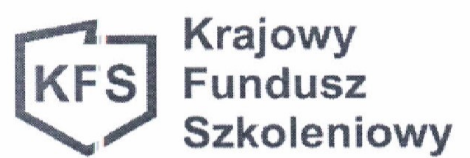 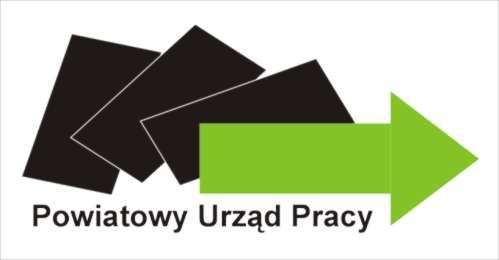 Zasady korzystania ze środków Krajowego Funduszu Szkoleniowego  w 2024 rokuw Powiatowym Urzędzie Pracy we Wschowie.§ 1Na podstawie art.69a i 69b Ustawy z dnia 20 kwietnia 2004 o promocji zatrudnienia i instytucjach rynku pracy (Dz. U. z 2023 roku, poz. 735 z późn. zm.) i Rozporządzenia  Ministra Rodziny, Pracy i Polityki Społecznej  z dnia 20 grudnia 2017 r. w sprawie przyznania środków z Krajowego Funduszu Szkoleniowego (Dz. U. z 15 stycznia 2018  poz.117), kierując się zasadami racjonalnego gospodarowania środkami publicznymi oraz możliwościami finansowymi Urzędu, ustala się następujące zasady finansowania ze środków Krajowego Funduszu Szkoleniowego kształcenia ustawicznego pracowników i pracodawcy.                        § 21. Urząd może przeznaczyć środki Krajowego Funduszu Szkoleniowego na finansowanie działań  obejmujących kształcenie ustawiczne pracowników i pracodawcy, na które składają się:określenie potrzeb Pracodawcy w zakresie kształcenia ustawicznego w związku z ubieganiem   się o sfinansowanie tego kształcenia ze środków KFS;kursy i studia podyplomowe realizowane z inicjatywy pracodawcy lub za jego zgodą;egzaminy umożliwiające uzyskanie dokumentów potwierdzających nabycie umiejętności, kwalifikacji lub uprawnień zawodowych;badania lekarskie i psychologiczne wymagane do podjęcia kształcenia lub pracy zawodowej po ukończonym szkoleniu;ubezpieczenie od następstw nieszczęśliwych wypadków w związku z podjętym szkoleniem.2. Wysokość wsparcia wynosi:       a) w przypadku mikroprzedsiębiorstw – 100% kosztów kształcenia ustawicznego, nie więcej             jednak niż 300% przeciętnego wynagrodzenia w danym roku na jednego uczestnika,       b) w przypadku pozostałych pracodawców – 80% kosztów kształcenia ustawicznego,             nie więcej jednak niż 300% przeciętnego wynagrodzenia w danym roku na jednego            uczestnika.Jednocześnie informujemy, że w przypadku dużego zainteresowania Pracodawców wsparciem z Krajowego Funduszu Szkoleniowego, które przekroczy limit posiadanych środków, DyrektorPowiatowego Urzędu Pracy we Wschowie, działający w imieniu Starosty, zastrzega, że zgodniez zasadą racjonalności wydawania środków publicznych ustali górny limit możliwego   do udzielenia wsparcia dla jednego wnioskodawcy.Wnioski będą rozpatrywane zgodnie z kolejnością wpływu do Powiatowego Urzędu Pracy     we Wschowie.Środki Krajowego Funduszu Szkoleniowego przeznaczone są na formy kształcenia ustawicznego związane z szkoleniami zawodowymi.3. Środki z KFS przyznane pracodawcy na sfinansowanie kosztów kształcenia  ustawicznego stanowią pomoc udzielaną zgodnie z warunkami dopuszczalności pomocy de minimis.Łączna wartość pomocy de minimis dla jednego Pracodawcy nie może przekroczyćrównowartości 300 tys. euro brutto w okresie 3 lat , a w przypadku podmiotuprowadzącego działalność gospodarczą w sektorze transportu drogowego towarów  - 300 tys. euro.§ 3Środki z Krajowego Funduszu Szkoleniowego (limit) mogą byś przeznaczone  na finansowanie działań na rzecz kształcenia ustawicznego pracowników i pracodawcy, zgodnie z priorytetami wydatkowania środków KFS.Priorytety wydatkowania środków KFS ustalone przez Ministra właściwego do spraw pracy w porozumieniu z Radą Rynku Pracy 1. Wsparcie kształcenia ustawicznego w związku z zastosowaniem w firmach nowych procesów, technologii i narzędzi pracy. 2. Wsparcie kształcenia ustawicznego w zidentyfikowanych w danym powiecie lub województwie zawodach deficytowych. 3. Wsparcie kształcenia ustawicznego osób powracających na rynek pracy po przerwie związanej ze sprawowaniem opieki nad dzieckiem oraz osób będących członkami rodzin wielodzietnych. 4. Wsparcie kształcenia ustawicznego w zakresie umiejętności cyfrowych. 5. Wsparcie kształcenia ustawicznego osób pracujących w branży motoryzacyjnej. 6. Wsparcie kształcenia ustawicznego osób po 45 roku życia. 7.Wsparcie kształcenia ustawicznego skierowane do pracodawców zatrudniających cudzoziemców. 8. Wsparcie kształcenia ustawicznego w zakresie zarządzania finansami i zapobieganie sytuacjom kryzysowym w przedsiębiorstwach.Aby skorzystać ze środków KFS w ramach priorytetu 2 należy przeznaczyć środki przede wszystkim  na wsparcie kształcenia ustawicznego w zidentyfikowanych w danym powiecie lub województwie zawodach deficytowych. Składając wniosek o dofinansowanie z KFS w ramach priorytetu 2 należy udowodnić,  że wnioskowana forma kształcenia ustawicznego dotyczy zawodu deficytowego  na terenie danego powiatu lub województwa. Oznacza to zawód zidentyfikowany jako deficytowy w oparciu o wyniki najbardziej aktualnych badań i analiz.Barometr zawodów na rok 2024 powiat wschowski – DEFICYThttps://barometrzawodow.pl/modul/prognozy-na-plakatach?publication=county&province=4&county=111&year=2024&form-group%5B%5D=all Barometr zawodów  na rok 2024 województwo lubuskie – DEFICYThttps://barometrzawodow.pl/modul/prognozy-na-plakatach?publication=province&province=4&county=&year=2024&form-group%5B%5D=all  Środki Krajowego Funduszu Szkoleniowego (REZERWA) mogą być przeznaczone na kształcenie ustawiczne pracowników i pracodawcy zgodnie z priorytetami wydatkowania środków KFS ustalonymi przez Radę Rynku Pracy w roku 2024 :Priorytety wydatkowania środków rezerwy KFS wynikające z decyzji Rady Rynku Pracy A. Wsparcie kształcenia ustawicznego pracowników Centrów Integracji Społecznej, Klubów Integracji Społecznej, Warsztatów Terapii Zajęciowej, Zakładów Aktywności Zawodowej, członków lub pracowników spółdzielni socjalnych oraz pracowników zatrudnionych w podmiotach posiadających status przedsiębiorstwa społecznego wskazanych na liście/rejestrze przedsiębiorstw społecznych prowadzonym przez MRiPS. B. Wsparcie kształcenia ustawicznego osób z orzeczonym stopniem niepełnosprawności. C. Wsparcie kształcenia ustawicznego osób, które mogą udokumentować wykonywanie przez co najmniej 15 lat prac w szczególnych warunkach lub o szczególnym charakterze, a którym nie przysługuje prawo do emerytury pomostowej. D. Wsparcie kształcenia ustawicznego w obszarach/branżach kluczowych dla rozwoju powiatu/województwa wskazanych w dokumentach strategicznych/planach rozwoju.Szczegółowe opisy priorytetów znajdują się w materiale pod nazwą „Kierunkowe wytyczne dla urzędów pracy” zamieszczonym na stronie internetowej Urzędu Pracy.Urząd będzie przyznawał wsparcie ze środków KFS w 2024 roku w pierwszej kolejności Pracodawcom, których wnioski spełniają wymagania określone przynajmniej w jednym  z przyjętych priorytetów.3. Przy rozpatrywaniu wniosku o dofinansowanie ze środków KFS uwzględniana jest:        a)  zgodność dofinansowywanych działań z ustalonymi priorytetami wydatkowania środków              KFS .na dany rok;zgodność kompetencji nabywanych przez uczestników kształcenia ustawicznego                    z potrzebami lokalnego lub regionalnego rynku pracy;koszty usługi kształcenia ustawicznego wskazanej do sfinansowania ze środków KFS            w porównaniu  z kosztami podobnych usług dostępnych na rynku;posiadanie przez realizatora usługi  kształcenia ustawicznego finansowanej ze środków KFS certyfikatów jakości oferowanych usług kształcenia ustawicznego;w przypadku kursów – posiadanie przez realizatora usługi kształcenia ustawicznego dokumentu na podstawie którego prowadzi on pozaszkolne formy kształcenia ustawicznego;plany dotyczące dalszego zatrudnienia osób, które będą objęte kształceniem ustawicznym, finansowanym ze środków KFS;możliwość sfinansowania ze środków KFS działań określonych we wniosku                            z uwzględnieniem limitów, o których mowa w art. 109 ust. 2k i 2m ustawy;4. Pracodawca, który ma siedzibę albo prowadzi działalność, udokumentowaną wpisem do KRS lub CEiDG, na terenie działania Urzędu,  zainteresowany uzyskaniem środków na finansowanie kosztów kształcenia ustawicznego pracowników i swoich własnych, może złożyć w Powiatowym Urzędzie Pracy wniosek o dofinansowanie kosztów kształcenia ustawicznego, zwany dalej wnioskiem, wraz z wymaganymi  załącznikami, w terminie naboru wniosków, określonym przez Urząd i ogłoszonym na tablicy informacyjnej w siedzibie Urzędu  oraz na stronie internetowej Urzędu.5. Pracodawca w rozumieniu przepisów ustawy o promocji zatrudnienia  i instytucjach rynku pracy  to jednostka organizacyjna, a także osoba fizyczna, jeżeli zatrudnia co najmniej jednego pracownika na umowę o pracę.6. Pracodawca, począwszy od dnia złożenia wniosku do dnia zakończenia kształcenia ustawicznego zobowiązany jest do zachowania statusu pracodawcy. 7. Wnioskowane szkolenie powinno rozpocząć się nie wcześniej niż 30 dni od daty zakończenia naboru wniosków. 8. Za datę złożenia wniosku  uznaje się dzień wpływu wniosku do Urzędu.9. W przypadku gdy wniosek jest nieprawidłowo wypełniony urząd wyznacza pracodawcy termin nie krótszy niż 7 dni i nie dłuższy niż 14 dni  na jego uzupełnienie.10. Wniosek pozostawia się bez rozpatrzenia, o czym informuje się pracodawcę w przypadku:a) niepoprawienia wniosku we wskazanym terminie b) niedołączenia do wniosku załączników 11. W sytuacjach budzących wątpliwości, dotyczących ceny usługi kształcenia ustawicznego, liczby osób objętych kształceniem ustawicznym, realizatora usługi, programu kształcenia ustawicznego lub zakresu egzaminu dopuszcza się przeprowadzenie negocjacji treści wniosku pomiędzy Powiatowym Urzędem Pracy we Wschowie a Pracodawcą, z uwzględnieniem zasady najwyższej jakości usługi  oraz zachowania racjonalnego wydatkowania środków publicznych.12. Pracodawca jest informowany  na piśmie o sposobie rozpatrzenia wniosku.13. W przypadku negatywnego rozpatrzenia wniosku Pracodawca otrzyma pisemną informację wraz z uzasadnieniem. Od ww. informacji nie przysługuje odwołanie.14. Środki KFS przyznane są pracodawcom na podstawie umowy zawartej ze starostą (dyrektorem Powiatowego Urzędu Pracy).Umowa o finansowanie z KFS działań obejmujących kształcenie ustawiczne pracowników i pracodawcy określa:strony umowy oraz datę i miejsce jej zawarcia;okres obowiązywania umowy;wysokość przyznanych środków KFS oraz formy kształcenia zgodnie z wnioskiem;numer nieoprocentowanego rachunku bankowego pracodawcy, na które będą przekazane środki KFS oraz termin ich przekazania;sposób i termin rozliczenia otrzymanych środków oraz dokumenty potwierdzające wydatkowanie środków;warunki wypowiedzenia umowy lub odstąpienia od umowy;warunki zwrotu środków w przypadku nieukończenia kształcenia ustawicznego przez uczestnika, z uwzględnieniem powodów nieukończenia określonych w art. 69b ust.4 ustawy;                                                                                                                                                                                                                                                                                                                                                                                                                                                                                                                                                                                                                                                                                                                                                                                                                                                                                                                                                                                                                                                                                                                                                                                                                                                                                                                                                                                                                                                                                                                                                                                                                                                                                                                                                                                                                                                                  warunki zwrotu przez pracodawcę środków niewykorzystanych lub wykorzystanych niezgodnie z przeznaczeniem;sposób kontroli wykonywania umowy i postępowania w przypadku stwierdzenia nieprawidłowości w wykonywaniu umowy;odwołanie do właściwego rozporządzenia Komisji Europejskiej, które określa warunki dopuszczalności pomocy de minimis;zobowiązania pracodawcy do przekazania do urzędu danych dotyczących:- liczby osób objętych działaniami finansowanymi z udziałem środków KFS, według płci, grup wieku, poziomu wykształcenia, oraz liczby osób pracujących w szczególnych warunkach lub wykonujących prace w szczególnym charakterze,-  liczby osób, które rozpoczęły kurs, studia podyplomowe lub przystąpiły do egzaminu finansowanego z udziałem środków KFS,- liczby osób, które ukończyły z wynikiem pozytywnym kurs, studia podyplomowe lub zdały egzamin – finansowane z udziałem środków KFSDo umowy dołącza się, jako jej integralną część wniosek, o którym mowa w par. 4 pkt. 1  niniejszych zasad, ewentualnie protokół z negocjacji, jeśli były przeprowadzone.15. Zgodnie z Rozporządzeniem Ministra Finansów z 20 grudnia 2013 r. w sprawie zwolnień od podatku od towarów i usług oraz warunków stosowania tych zwolnień, usługi kształcenia zawodowego   i przekwalifikowania zawodowego  finansowane są w co najmniej 70% ze środków publicznych zwalnia się od podatku VAT.Z ww. podatku nie są zwolnione:egzaminy umożliwiające uzyskanie dokumentów potwierdzających nabycie umiejętności, kwalifikacji lub uprawnień zawodowych finansowane ze środków KFS i rezerwy KFS, chyba, że stanowią integralną część usługi szkoleniowej;badania lekarskie i psychologiczne wymagane do podjęcia kształcenia lub pracy zawodowej po ukończeniu kształcenia, finansowane ze środków KFS i rezerwy KFS.16. Ceny kursów finansowanych ze środków KFS  nie mogą zawierać kosztów dojazdu, zakwaterowania   i wyżywienia.§ 4 1. Pracodawca przed złożeniem wniosku dokonuje rozeznania ofert dostępnych na rynku, w celu  wybrania najkorzystniejszej oferty gwarantującej efektywne wykorzystanie środków publicznych (przez ofertę najkorzystniejszą należy rozumieć ofertę, która przedstawia najkorzystniejszy bilans ceny i innych kryteriów- jakość usług, doświadczenie i miejsce szkolenia).2. Wybór wykonawcy usługi kształcenia ustawicznego pozostawia się pracodawcy, przy zachowaniu zasady racjonalnego wydatkowania środków.3. Kształcenie ustawiczne, o które wnioskuje pracodawca powinno rozpocząć się w tym samym roku kalendarzowym, w którym złożono wniosek, lub do końca lutego roku następnego, lecz płatność musi nastąpić w terminie przyznania środków,gdyż środki KFS są przyznawane na dany rok budżetowy.4. Środki KFS nie mogą być przyznane pracodawcom zamierzającym samodzielnie realizować usługi edukacyjne dla własnych pracowników.5. Mając na względzie potrzebę racjonalności i gospodarności przy wydatkowaniu środków publicznych, pracodawca powinien planować wydatki w sposób celowy i oszczędny z zachowaniem zasad:    a)  uzyskiwania najlepszych efektów z danych nakładów,   b) optymalnego doboru środków i metod służących osiągnięciu założonych celów w sposób umożliwiający terminową realizację zadań w wysokości i terminach wynikających z wcześniej zaciągniętych zobowiązań.6. Środki Krajowego Funduszu Szkoleniowego są wydatkowane na zasadzie prefinansowania co oznacza, iż pracodawca opłaca dany koszt kształcenia ustawicznego wraz z wkładem własnym (jeśli dotyczy) dopiero po otrzymaniu odpowiedniej  części dofinansowania ze strony Powiatowego Urzędu Pracy.Środki przekazane z Krajowego Funduszu Szkoleniowego przez PUP do Pracodawcy winny zostać natychmiast wydatkowane tj. przekazane wykonawcy zgodnie z ich przeznaczeniem.W sytuacjach uzasadnionych, wyjątkowych dopuszcza się płatność na trzy dni przed rozpoczęciem kształcenia.7. Wyklucza się finansowanie kształcenia ustawicznego obejmującego:a) kursy w formie coachingu,b) kursy w formie sympozjum, kongresów, konferencji i seminariów,c) szkolenia  obowiązkowe dla pracowników, np. BHP, P-poż, d) szkolenia z ochrony danych osobowych,	e) kursy prawa jazdy kat. B,f) szkolenia realizowane za granicą,g)badania wstępne i okresowe, o których mowa w Kodeksie Pracy.8. Dopuszcza się możliwość odbywania szkoleń w trybie online.§ 51. Pracodawca może złożyć Wniosek o sfinansowanie kosztów kształcenia ustawicznego tylko  na działania, które się jeszcze nie rozpoczęły.2. Osoba, której szkolenie lub studia podyplomowe są finansowane z KFS, powinna być w trakcie trwania tych form zatrudniona u pracodawcy, który otrzymał wsparcie z KFS. Jeżeli pracodawca chce uzyskać finansowanie kosztów podnoszenia kwalifikacji dla pracownika zatrudnionego na czas określony, powinien przedłużyć mu umowę o odpowiedni okres tak, aby osoba biorąca udział w podnoszeniu kwalifikacji była zatrudniona przez cały okres trwania danej formy kształcenia ustawicznego.3.Pracodawca zawiera z pracownikiem, któremu zostaną sfinansowane koszty kształcenia ustawicznego, umowę określającą prawa i obowiązki stron , na okres szkolenia.4. Zmiana zakresu wsparcia (liczby pracowników, tematów kursów, studiów podyplomowych, egzaminów, realizatora kształcenia) nie jest możliwa po zawarciu umowy.§ 6Pracodawca zainteresowany uzyskaniem środków KFS na finansowanie kosztów kształcenia ustawicznego Pracowników i Pracodawcy  składa wniosek  wraz z załącznikami w siedzibie Powiatowego Urzędu Pracy  we Wschowie , ul. Staroleszczyńska 13,13aWniosek wraz z załącznikami (zgodnie z obowiązującym wzorem) można złożyć  w formie:- elektronicznej - papierowej osobiście lub- drogą pocztową (decyduje data wpływu wniosku do Urzędu)Zasady naboru wniosków pracodawców o przyznanie środków KFS na finansowanie kosztów kształcenia ustawicznego zostaną ogłoszone na tablicy informacyjnej w siedzibie urzędu oraz na stronie internetowej: www.wschowa.praca.gov.pl. W uzasadnionych przypadkach Dyrektor może podjąć decyzję o odstępstwie od stosowania warunków zawartych w niniejszych zasadach.Podstawy Prawne: Ustawa z dnia 20 kwietnia 2004 roku  o promocji zatrudnienia i instytucjach rynku pracy(Dz. U. z 2023 r. poz. 735 z późn. zm.)Rozporządzenie Ministra Pracy i Polityki Społecznej z dnia 14 maja 2014 r. w sprawie przyznawania środków z Krajowego Funduszu Szkoleniowego (Dz. U. z 2018 r. poz. 117)Rozporządzenie Komisji (UE) nr 1407/2013 r. z dnia 18 grudnia 2013 r. w sprawie stosowania art. 107 i 108 Traktatu o funkcjonowaniu Unii Europejskiej  do pomocy de minimis (Dz. Urz. UE I. 352 z 24.12.2013, str.1)Rozporządzenie Komisji (UE) 2023/2831 z dnia 13 grudnia 2023 r. w sprawie stosowania art. 107 i 108 Traktatu o funkcjonowaniu Unii Europejskiej do pomocy de minimis (Dz. Urz. UE L, 2023/2831 z 15.12.2023)Rozporządzenie Komisji (UE) nr 717/2013 r. z dnia 27 czerwca 2014 r. w sprawie stosowania art. 107 i 108 Traktatu o funkcjonowaniu Unii Europejskiej  do pomocy de minimis w sektorze rybołówstwa i akwakultury (Dz. Urz. UE I.190/45)Ustawa z dnia 30 kwietnia 2004 r. o postępowaniu w sprawach dotyczących pomocy publicznej (Dz.U. z 2023 r. poz. 702)Rozporządzenie Rady Ministrów  z dnia 29 marca 2010 r. w sprawie zakresu informacji przedstawianych przez podmiot ubiegający się o pomoc de minimis (Dz.U. z 2024 r., poz. 40)Rozporządzenie Rady Ministrów z dnia 11 czerwca 2010 w sprawie informacji składanych przez podmioty ubiegające się o pomoc de minimis w rolnictwie lub rybołówstwie (Dz. U. 2010 nr 121 poz. 810)Rozporządzenie z dnia 20 marca 2007 r. w sprawie zaświadczeń o pomocy de minimisi pomocy de minimis w rolnictwie  lub rybołówstwie (Dz.U. 2018 poz. 350)Ustawa z dnia 11 marca 2004 r. o podatku od towarów i usług (Dz.U. z 2023 r. poz. 1570)Kierunkowe wytyczne dla Urzędów Pracy na rok 2024 wydane przez Ministerstwo Rodziny, i Polityki Społecznej.Wschowa dn. 04.03.2024 r.Sporządził: Wiktoria Minkus                                                                     Zatwierdził:                                                                                              Dyrektor Powiatowego Urzędu Pracy                                                                                                                 we Wschowie                                                                                                                  Andrzej Nowicki 